FebruaryDar Williams 1996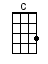 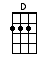 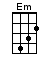 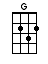 INTRO:  / 1 2 / 1 2 / [G] / [G] / [D] / [D] / [Em] / [Em] / [C] / [D] / [D] /[G] I threw your keys in the [D] water, I looked backThey'd [Em] frozen halfway down [C] in the [D] ice[G] They froze up so quickly, the [D] keys and their ownersEven [Em] after the anger, it [C] all turned [D] silent andThe [C] everyday turned solitary[D] So we came to February-[Em]y-[Em]y-[C]y / [C] / [D] / [D] /[G] First we forgot where we'd pla-[D]anted those bulbs last yearAnd [Em] then we forgot, did we [C] plant at all? [D][G] Then we forgot what plants [D] are altogetherAnd [Em] I blamed you for my [C] freezing and for-[D]getting andThe [C] nights were long and cold and scary[D] Can we live through February-[Em]y-[Em]y-[C]y / [C] / [D] / [D] /BRIDGE:[G] You know I think Christmas was a [D] long, red glareShot [Em] up like a warning, we gave [C] presents without [D] cardsAnd then the [G] snow, and then the snow cameWe were [D] always out shovellingAnd we'd [Em] drop to sleep exhaustedThen we'd [C] wake up, and it’s [D] snowing [D] / [D] /[G] And February was so [D] long, that it lasted into [Em] MarchAnd found us [Em] walking a [C] path, alone to-[D]gether[G] You stopped and pointed and you [D] said, "That's a crocus"And I [Em] said, "What's a crocus?" and you [C] said, "It's a [D] flower"[G] I tried to remember, but I [D] said, "What's a flower?"You said [Em] "I still lo-o-o-[C]ove you-[C]ou-[D]ou / [D] / [G] / [G] /[G] The leaves were turning as we [D] drove to the hardware store[Em] My new lover made me [C] keys to the house [D]  [G] And when we got home, well we [D] just started chopping wood‘Cause [Em] you never know, how next [C] year will [D] beAnd we'll [C] gather all our arms can carry[D] I have lost to February-[Em]y-[Em]y-[C]y / [C] / [D] / [D] / [G] / [G] / [G]www.bytownukulele.ca